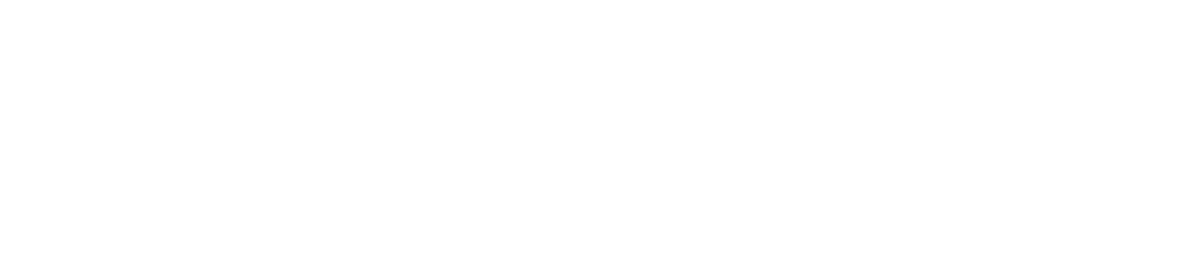 Location Date Time LCSS Link worker (s) Thame/ Wheatley – Barley Hill Primary school, Ludsden Road, Thame, OX9 3DH 06/03/24 9:30 - 11am Sammy Hills Witney/ West Oxon – Witney Children and Family Centre, Witan Way, Witney, OX28 4YA 05/03/24  3pm – 5pm.  Amy Beasley and Claire Lester Abingdon and Didcot (inc Wallingford) – Didcot children and family centre, The Vibe, Park Road, Didcot, OX11 8QX 13/03/24 2.45pm – 4.45 pm Sophia Lazarou-West, Emma Walker, Adam Martin and Lauren Grayburn Bicester – Bicester Children and Family Centre (Courtyard), Launton Road, OX26 6DJ 21/03/24 11am – 1pm Simon Mathers and Mary Claire Hardie 